ФЕДЕРАЛЬНОЕ ГОСУДАРСТВЕННОЕ БЮДЖЕТНОЕ НАУЧНОЕ УЧРЕЖДЕНИЕ«ИНСТИТУТ УПРАВЛЕНИЯ ОБРАЗОВАНИЕМ РОССИЙСКОЙ АКАДЕМИИ ОБРАЗОВАНИЯ»(ФГБНУ «ИУО РАО»)ОТЧЕТо выполнении работ по проведению социологических исследований по оценке удовлетворенности потребителей качеством предоставляемых образовательных услуг в Ленинградской области20211. ПРОГРАММА ИССЛЕДОВАНИЯОписание проблемной ситуации: в настоящее время в период постоянного изменения образовательных стандартов, которые обусловливают содержание образования и образовательные результаты, одной из приоритетных задач системы образования является не только работа с обучающимися, но и такая общая организация системы образования, которая удовлетворяла бы ожиданиям одной из основных категорий заказчиков образовательных услуг, а именно – родительской общественности. Следует отметить, что именно родители зачастую наиболее остро реагируют на изменения в системе образования, будь то дошкольное, общее или дополнительное образование. И мнения именно этой категории участников образовательного процесса являются важным показателем, на который должны ориентироваться региональные системы образования.При этом следует отдельно подчеркнуть, что «удовлетворенность» родительской общественности системой дошкольного, общего или дополнительного образования не может быть измерена объективными статистическими параметрами, которые определяются рамками показателей мониторингов, поскольку является субъективной категорией оценки. В то же время это один из важнейших критериев работы системы образования в регионе в целом, и его динамика дает основания для принятия управленческих решений, направленных на выработку стратегических направлений развития системы образования в регионе.Дополнительную актуальность изучения удовлетворенности родителей обуславливает ситуация пандемии, которая непосредственно отразилась на организации образовательного процесса. Опыт временного перехода на дистанционное обучение и отношение к нему родителей учащихся требует специального анализа. В связи с вышеизложенным программа исследования подразумевает проведение социологического опроса родителей детей, посещающих образовательные организации дошкольного, общего и дополнительного образования, который направлен на выявление различных аспектов удовлетворенности этими областями региональной системы образования.Цель исследования: оценкаудовлетворенности потребителей качеством предоставляемых образовательных услуг в Ленинградской области. Программа предусматривает анализ особенностей отношения родителей Ленинградской области к качеству образования, получаемого их детьми. Задачи. В рамках организации и проведения социологического исследования реализованы следующие организационные и содержательные задачи:Разработка программы исследования;Подготовка плана выборочного исследования: определение и обоснование выборки с учетом: административно-территориального деления региона; поселенческой специфики (городская и сельская местность); Разработка и подготовка инструментария исследования для родителей, дети которых посещают дошкольные и общие образовательные организации, а также учреждения дополнительного образования;Проведение социологического опроса родителей; Координация и контроль сбора первичного материала исследования;Информационное и консультационное сопровождение проведения социологического опроса;Проведение статистической обработки материалов социологического опроса;Проведение анализа и интерпретация материалов социологического исследования, подготовка аналитического отчета.Разработка инструментария исследования. Разработка инструментария исследования была условно разделена на три этапа. На первом проводилась разработка индикаторов для анкеты родителей, которые определяют основное содержание инструментария. Второй этап подразумевал операционализацию ранее разработанных индикаторов в формулировках вопросов и вариантов ответов в анкете. Третий этап разработки предусматривал перевод инструментария в электронную форму для реализации онлайн опроса, а также его апробацию на ограниченном числе респондентов с целью хронометрирования процесса заполнения и тестовой проверки соответствия данных, получаемых в ходе опроса, задачам статистической обработки материалов.Программой исследования предусмотрено включение в анкету следующих содержательных блоков:Дошкольное образование:Выявление общего уровня удовлетворенности родителей дошкольной общеобразовательной организацией, которую посещает их ребенок;Характеристика критериев выбора родителями конкретного дошкольного учреждения;Выявление уровня удовлетворенности родителей качеством работы педагогов с детьми, уровнем материально-технической оснащенности учреждения, качеством питания, качеством медицинского обслуживания, санитарно-гигиеническими условиями содержания детей в учреждении, режимом работы учреждения и т.п.;Выявление уровня удовлетворенности родителей образовательными результатами по различным направлениям: развитие речи, обучение грамоте, развитие элементарных математических представлений, формирование представлений о природе, конструирование, эстетическое развитие (восприятие художественной литературы, ИЗО, музыка), физическая культура, патриотическое воспитание и т.п.Оценка удовлетворенности родителей обеспечением безопасности детей и организацией учебного процесса в ДОО в условиях пандемии.Общее образование:Оценка общей удовлетворенности родителей школой, которую посещает их ребенок;Основные причины неудовлетворенности родителей школой;Оценка уровня удовлетворенности родителей материально-технической оснащенности школы и состояния помещений образовательной организации;Удовлетворенность родителей условиями организации учебного процесса;Удовлетворенность родителей уровнем и качеством знаний, получаемых ребенком по основным предметам;Вопросы, связанные с организацией индивидуальной работы с обучающимися с различными образовательными потребностямиОценка родителями качества образования в условиях пандемии (в т.ч. оценка мер по обеспечению безопасности, реализуемых школой, оценка опыта дистанционного обучения);Информационная открытость ОО по вопросам подготовки и проведения международных сравнительных исследованиях (PISA, PIRLS, TIMSS и др.), а также к обязательным оценочным процедурам качества образования (ВПР, ГИА, ЕГЭ и др.).Дополнительное образование:Включенность детей в дополнительное образование на базе школы или организаций дополнительного образования;Характеристика критериев выбора организации дополнительного образования;Мотивация выбора программы дополнительного образования; Оценка удовлетворенности эффективностью дополнительного образования (уровень интереса ребенка к программе дополнительного образования и его влияние на школьную успеваемость, влияние дополнительного образования на общее развитие ребенка); Оценка удовлетворенности родителей условиями и организацией учебного процесса в рамках дополнительного образования;Оценка удовлетворенности родителей обеспечением безопасности детей и организацией учебного процесса в учреждениях дополнительного образования в условиях пандемии.Следует отдельно подчеркнуть, что при разработке инструментария исследования были учтены требования технического задания, предусматривающие количественные характеристики инструментария: не менее 10 вопросов для каждой категории респондентов. Для соблюдения принципов эргономичности инструментария (удобства для респондентов) некоторые вопросы были агрегированы в табличную форму. Так, например, вопрос 7 для родителей, чьи дети посещают дошкольные образовательные организации, фактически содержит в себе 6 вопросов (6 переменных) по различным параметрам удовлетворенности родителей ДОО.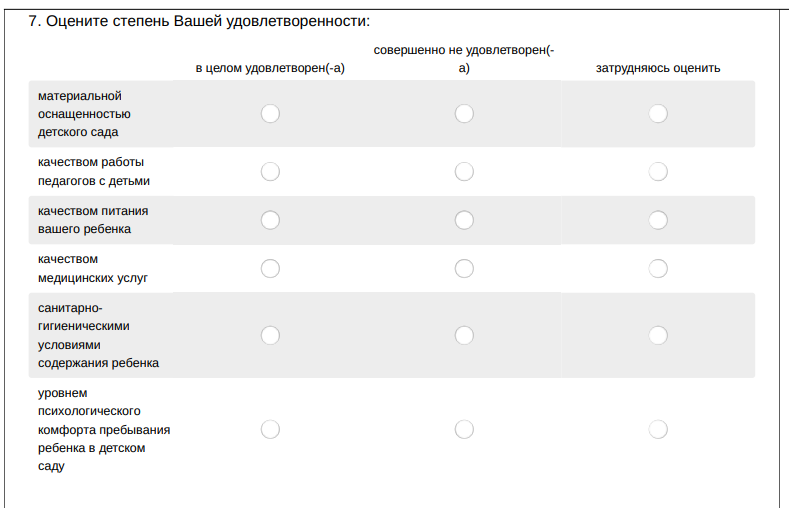 Вопрос 8 анкеты содержит 12 независимых вопросов-переменных, характеризующих влияние ДОО на развитие ребенка. 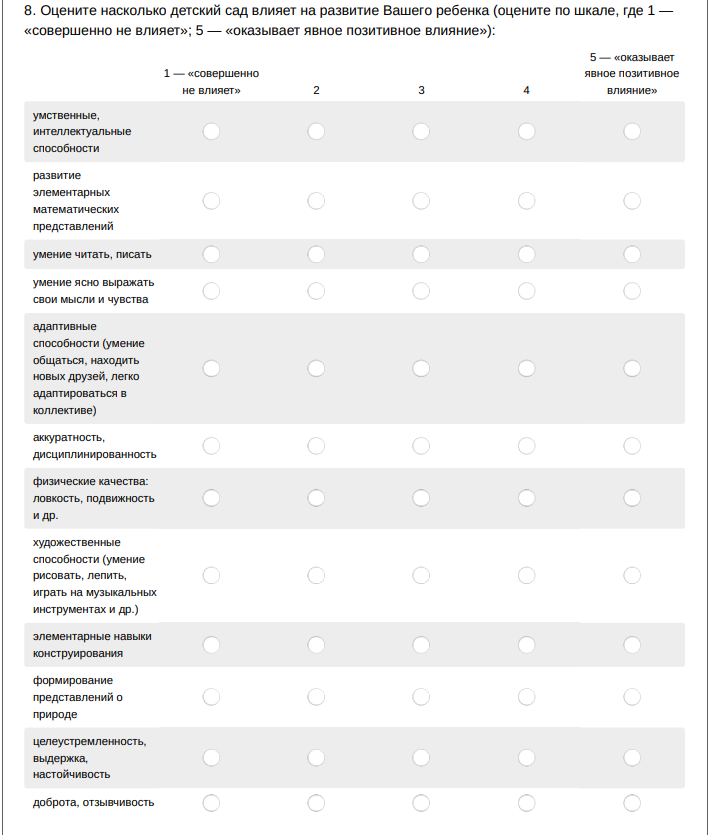 Аналогичные вопросы были сформулированы для других категорий респондентов: родителей школьников (вопросы 17, 20, 21, 28) и родителей, чьи дети посещают занятия в рамках дополнительного образования (вопрос 42).ЗАКЛЮЧЕНИЕВ 2020/2021 учебном году проведено масштабное социологическое исследование во всех муниципальных районах Ленинградской области. Социологический опрос родителей был посвящён выявлению уровня удовлетворенности качеством дошкольного, общего и дополнительного образования в Ленинградской области. Совокупная выборка исследования составила30 541 респондентов из числа родителей (или законных представителей) учащихся, из них родителей детей, посещающих дошкольные образовательные организации – 13 015 человек; посещающих общеобразовательные школы – 16 607 человек; включенных в систему дополнительного образования – 15 373 человека.Результаты в части ДОО позволяют говорить о высокой степени удовлетворенности родителей дошкольными образовательными организациями в Ленинградской области. Недостатки в работе дошкольной организации отмечают менее шестой части респондентов (15,6%), на неудовлетворенность дошкольной образовательной организацией в целом указывают единицы. Наиболее велика доля неудовлетворенных дошкольными организациями родителей в поселках городского типа, в то время как жителей сельских поселений чаще устраивают дошкольные организации.Наибольшая доля родителей, полностью удовлетворенных ДОО, зафиксирована в Сланцевском, Гатчинском и Лодейнопольском муниципальных районах. Наиболее высока совокупная доля родителей, полностью или частично неудовлетворенных дошкольными организациями, в Киришском, Всеволожском, Ломоносовском, Подпорожском и Тосненском муниципальных районах, Сосновоборском городском округе.Наиболее популярными причинами выбора детского сада являются «территориальная расположенность», «профессиональный уровень воспитателей» и «пребывание старшего ребенка в этом же детском саду».На отсутствие возможности выбора ДОО указывает каждый десятый из опрошенных родителей. В поселках городского типа и сельских поселениях на отсутствие выбора указывают в два раза больше родителей, чем в городах-районных центрах и малых городах. Наиболее часто отсутствие возможности выбора ДОО фиксируют респонденты из Всеволожского, Ломоносовского и Тосненского муниципальных районов. Реже других этот вариант выбирают родители из Гатчинского, Сланцевского и Бокситогорского районов.Заметная негативная динамика в отношении возможности выбора ДОО для ребенка с 2018/19 уч. г. по 2020/21 уч. г. наблюдается среди родителей Волосовского, Ломоносовского, Приозерского и Киришского муниципальных районов. Удовлетворенность различными аспектами работы ДОО можно считать довольно высокой. Наибольшее недовольство вызывают: качество медицинских услуг, качество питания и материальная оснащенность детского сада. При этом выше всего оценивают работу ДОО в сельских поселениях, наименее же удовлетворены родители, проживающие в поселках городского типа. По суммарной доле респондентов, удовлетворенных основными проблемными аспектами работы дошкольных организаций, лидерами рейтинга являются Лодейнопольский и Бокситогорский муниципальные районы, а замыкают список Ломоносовский, Всеволожский и Киришский муниципальные районы.В период с 2018/19 по 2020/21 уч.г. наблюдается последовательное улучшение оценки родителями материальной оснащенности дошкольной организации и рост удовлетворенности качеством медицинскими услуг. Наиболее заметные положительные сдвиги в удовлетворенности родителей происходят в сельских поселениях. Наибольшая положительная динамика наблюдается в Бокситогорском, Гатчинском и Всеволожском муниципальных районах и Сосновоборском городском округе. Отрицательная динамика фиксируется в Киришском, Волосовском, Кировском, Лужском и Приозерском муниципальных районах. Родители достаточно высоко оценивают роль детского сада в развитии своего ребенка. Наименьшее внимание, по мнению родителей, в детском саду уделяют обучению ребенка навыкам чтения и письма. Также в среднем ниже оценивается роль детского сада в развитии у ребенка элементарных математических представлений; целеустремленности, выдержки, настойчивости; умения выражать свои мыли и чувства. Во Всеволожском и Киришском муниципальных районах влияние ДОО на развитие ребенка оценивается родителями в целом ниже среднего, тогда как в Лодейнопольском и Бокситогорском районах, напротив, выше. Более 90% родителей удовлетворены как соблюдением мер противодействия распространению коронавирусной инфекции, так и организацией работы ДОО в период пандемии. Наименее удовлетворены работой ДОО в период пандемии жители поселков городского типа. Самый низкий уровень удовлетворенности демонстрируют жители Киришского, Подпорожского и Всеволожского муниципальных районов, наиболее удовлетворены респонденты из Лодейнопольского, Приозерского и Сланцевского районов.К основным проблемам работы детского сада в период пандемии относятся: нарушения, связанные с использованием средств индивидуальной защиты; претензии к санитарной обработке помещения; отсутствие / недостаточный контроль за состоянием детей, посещающих ДОО; отсутствие медицинского персонала в ДОО; претензии к организации работы садов; частое закрытие групп на карантин; запрет на посещение сада и утренников родителями при соблюдении правил и наличии СИЗ.Удовлетворенность родителей школой в целом весьма высока. На наличие недостатков в работе школы указывает четверть респондентов (24,1%), доля категорически низких оценок не велика (2,0%). Родители детей, посещающих основную школу (5-9 класс) чаще, по сравнению с родителями детей начальной и старшей школы указывают на наличие недостатков в работе школы. Доля удовлетворенных школой на селе оказывается в целом выше, чем в городах и районных центрах. Наименее удовлетворены респонденты из поселков городского типа. В целом с 2018/19 учебного года к 2020/21 отмечается тенденция к снижению числа родителей, которые полностью удовлетворены школой.В период с 2018/2019 по 2020/2021 уч.гг. выявлены тенденции к росту уровня удовлетворенности во Всеволожском и Гатчинском муниципальных районах; к стабильному снижению уровня удовлетворенности — в Бокситогорском, Волосовском, Волховском, Киришском, Ломоносовском, Лужском, Подпорожском, Сланцевском, Тосненском муниципальных районах, Сосновоборском городском округе. Снижение доли полностью удовлетворенных школой родителей происходит за счет увеличения доли тех, кто отмечает недостатки. При этом доля родителей категорически неудовлетворенных школой во всех районах остается в целом неизменной.Основными причинами неудовлетворенности родителей школой являются: «завышенный уровень требований к успеваемости ребенка», «низкий профессиональный уровень педагогического коллектива», «отсутствие желаемой специализации школы, класса», «плохая организация внеурочной деятельности». С 2019/2020 уч.г. по 2020/2021 уч.г. отмечено общее снижение частоты выбора большинства причин неудовлетворенности. Наиболее выражены эти тенденции в отношении вариантов «завышенный уровень требований к успеваемости ребенка», «необходимость дополнительных финансовых затрат на нужды школы» и «плохая организация внеурочной деятельности».От начальной к старшей школе возрастает доля родителей, чья неудовлетворенность школой связана с низким профессиональным уровнем педагогического коллектива, отсутствие желаемой специализации школы, класса, плохой организацией внеурочной деятельности. Среди жителей малых поселений (ПГТ и сельские поселения) выше доля тех, чья неудовлетворенность школой связана с отсутствием дополнительных занятий, а также тех, кого не устраивает профессиональный уровень педагогов.Главной причиной выбора образовательной организации родителями является ее «территориальная расположенность». При этом с увеличением возраста ребенка данная причина теряет свою актуальность. Другие причины, такие как: «профессиональный уровень педагогов школы», «репутация школы (место школы в рейтинге)», «хорошая материально-техническая база», «обучение старших детей в этой же школе» наоборот, становятся все более значимыми. С 2019/2020 уч.г. к 2020/2021 уч.г. в среднем снизилась значимость профессионального уровня педагогов и места школы в рейтинге как оснований для выбора образовательной организации.Респонденты из малых поселений статистически реже отмечают такие причины выбора школы, как «профессиональный уровень педагогов» и «репутация школы», и значимо чаще отмечают, что выбор школы был связан с ее «территориальной расположенностью», либо обусловлен отсутствием альтернативы.Для ряда муниципальных районов в 2020/21 уч.г. по сравнению с 2019/20 уч.г. выявлен существенный рост числа родителей, указавших на отсутствие выбора образовательной организации для своего ребенка: Кировский, Выборгский, Всеволожский, Подпорожский, Приозерский, Ломоносовский, Гатчинский, Кингисеппский.Оценивая различные аспекты школьного обучения большинство родителей отмечают удовлетворенность«возможностью получения оперативной обратной связи от учителя», «санитарно-гигиеническими условиями обучения ребенка», «мерами безопасности в школе», «уровнем материально-технической оснащенности школы», «уровнем и качеством знаний, которые ребенок получает в школе по основным предметам».Наибольшую неудовлетворенность родителей вызывают «качество питания», «качество медицинского обслуживания», «уровень учебной нагрузки на ребенка».Муниципальные районы Ленинградской области дифференцированы относительно следующих условий: «возможность получения дополнительного образования»; «качество медицинского обслуживания»; «качество питания». Выявлено снижение числа родителей, которые не удовлетворены качеством питания в Гатчинском, Лодейнопольском и Тихвинском муниципальных районах. Рост числа неудовлетворенных школьным питанием родителей отмечен в Приозерском и Сланцевском муниципальных районах, Сосновоборском городском округе.В отношении удовлетворенности качеством медицинского обслуживания наблюдаются следующие тенденции. Число родителей, неудовлетворенных качеством медицинского обслуживания в Всеволожском, Гатчинском, Кингисеппском, Кировском, Приозерском муниципальных районах и Сосновоборском городском округе, снизилось. Рост числа неудовлетворенных данным аспектом родителей не отмечен.Относительно удовлетворенности возможностью получения дополнительного образования значимых изменений, по сравнению с 2019/2020 уч.г. не зафиксировано, за исключением Гатчинского муниципального района, где доля неудовлетворенных данным параметром родителей значительно снизилась.Респонденты в целом удовлетворены знаниями по основным предметам, которые их дети получают в школе. Доля неудовлетворенных родителей невысока в отношении практически всех предметов. При этом наименее позитивно родителями оцениваются знания детей по иностранному языку, требования к которым у родительской общественности традиционно высоки.Подавляющее большинство родителей в целом оценивают состояние школьных помещений как удовлетворительное. При этом в наиболее плохом состоянии находятся, по мнению родителей, школьные туалеты.Каждый десятый опрошенный является родителем ребенка с особыми образовательными потребностями в связи с состоянием здоровья. Больше всего таких родителей в Бокситогорском, Гатчинском и Лодейнопольском муниципальных районах. Среди родителей детей с особыми образовательными потребностями 65,4% в целом удовлетворены организацией индивидуальной работы с их ребенком. Не удовлетворены 17,5%, остальные затруднились ответить. Среди жителей сельских поселений выше доля тех, кто удовлетворен индивидуальной работой со своим ребенком. Наибольшая доля родителей, неудовлетворенных индивидуальной работой с их детьми, выявлена в Приозерском и Сланцевском муниципальных районах, Сосновоборском городском округе. Минимальное число тех, кто не доволен индивидуальной работой с детьми выявлено в Гатчинском и Тихвинском муниципальных районах.Оценка родителями опыта дистанционного обучения в целом характеризуется как негативная. Плюсы дистанционного обучения родители в первую очередь видят в безопасности для здоровья ребенка, возможности контролировать учебный процесс и экономии времени. Среди отрицательных сторон дистанционного обучения родители в первую очередь отмечают снижение качества образования, отсутствие общения со сверстниками, необходимость значительного родительского участия в разъяснении учебного материала и технической организации учебного процесса. Большая часть опрошенных полагает, что введение дистанционного обучения повышает учебную нагрузку на ребенка. При этом более 60% родителей удовлетворены организацией дистанционного обучения в их школе, и почти 80% удовлетворительно оценивают предпринятые там меры безопасности в период пандемии. К основным причинам неудовлетворенности организацией дистанционного обучения в школе родители относят низкую эффективность занятий, слишком большой объем домашних заданий и плохую техническую организацию.Наиболее позитивно опыт дистанционного обучения воспринимается родителями старшеклассников. Родители детей, посещающих сельские школы, в целом более удовлетворены различными аспектами организации образовательного процесса в период пандемии. Наименее удовлетворены организацией учебного процесса в период пандемии жители поселков городского типа. Самый низкий уровень удовлетворенности различными аспектами организации учебного процесса в период пандемии демонстрируют жители Киришского муниципального района и Сосновоборского городского округа, а наиболее удовлетворены родители из Гатчинского и Лодейнопольского муниципальных районов.По мнению родителей, лучше всего принятые меры для снижения риска распространения коронавирусной инфекции (ношение масок, перчаток, соблюдение социальной дистанции и др.) в школе соблюдают учителя и сотрудники школы, тогда как школьники относятся к указанным требованиям существенно свободнее. При этом предписание носить маску в школе, по мнению родителей, исполняет весьма небольшой процент учащихся.Оценивая осведомленность родителей об участии школы в различных исследованиях качества образования каждый третий родитель указал, что не получает информацию о проведении международных исследований качества образования (PISA, TIMSS, PIRLS и др.). Основным источником информации для родителей о проведении подобных мероприятий, их процедуре и результатах выступает классный руководитель. Среди жителей сельских поселений и поселков городского типа значимо меньше тех родителей, кто не получает информацию о проведении международных исследований качества образования. К наиболее информированным о международных исследованиях относятся родители из Гатчинского муниципального район. При этом в данном районе на отсутствие информации о процедуре и подготовке к проведению мероприятий указывают, соответственно, 7,4% и 7,2% респондентов, тогда как о результатах проведенных международных исследований не осведомлены 30,9% респондентов. В отношении информации о проведении обязательных оценочных процедур качества образования (ВПР, ГИА, ЕГЭ и др.) большинство родителей информированы классным руководителем. Также каждый третий родитель указал на сайт школы и родительские собрания в качестве источников информации о всех аспектах проведения данных мероприятий. Сопоставление степени информированности родителей о различных аспектах проведения в школе международных исследований качества образования и обязательных оценочных процедурах показывает, что респонденты в значимо меньшей степени осведомлены о международных исследованиях по сравнению с обязательными оценочными процедурами.Наименее информированы относительно международных и обязательных оценочных процедур родители детей, посещающих школы в Киришском, Всеволожском, Подпорожском муниципальных районах, Сосновоборском городском округе.Почти каждый третий родитель отметил, что его ребенок занимается с репетитором по одному или нескольким предметам. С увеличением возраста ребенка возрастает и потребность в занятиях с репетиторами. Востребованность образовательных услуг репетиторов значительно выше в городе, чем в поселениях сельского типа. Родители из Кировского, Кингисеппского, Выборгского, Тосненского муниципальных районов и Сосновоборского городского округачаще других указывают на занятия своего ребенка с репетиторами. Меньше всего таких ответов зафиксировано среди родителей Лодейнопольского, Волосовского и Подпорожского муниципальных районов.В начальной и основной школе родители чаще указывают в качестве причин занятий с репетитором желание повысить школьную успеваемость ребенка, дать ребенку более широкие знания по отдельным предметам, а также фиксируют низкое качество преподавания отдельных предметов в школе. На этапе основной школы набирает значимость мотив «чтобы быть уверенным в успешной сдаче ОГЭ / ЕГЭ», а в старших классах он ожидаемо становится основным. На низкое качество преподавания отдельных предметов как причину занятий с репетитором чаще других указывают жители Киришского и Сланцевского муниципальных районов. Реже этот вариант указывали респонденты из Гатчинского муниципального района.Включенность детей в систему дополнительного образованияможно оценить как достаточно высокую — 69,3% родителей ответили, что их дети посещают занятия, не связанные с основной образовательной программой (спортивные секции, кружки, студии и т.п.). Доля родителей, указавших на включенность своих детей в дополнительное образование, колеблется от 80,4% в Волховском муниципальном районе до 42,1% в Гатчинском муниципальном районе. В ряде муниципальных районов отмечается достаточно стабильный рост числа детей, посещающих занятия, не связанные с основной образовательной программой в период с 2018/2019 уч.г. до 2020/21 уч.г. В первую очередь это Волховский, Кингисеппский, Подпорожский, Сланцевский муниципальные районы и Сосновоборский городской округ. Снижение включенности в дополнительное образование отмечено для семи муниципальных районов: Бокситогорский, Выборгский, Киришский, Лодейнопольский, Ломоносовский, Тосненский. Особое внимание обращают на себя данные, полученные для Гатчинского муниципального района, где доля детей, включенных в систему дополнительного образования, резко снизилась с 74,7% в 2018/19 уч. г. и 72,1% в 2019/20 уч. г. до 42,1% в 2020/21 уч. г.Дети более половины опрошенных посещают дополнительные занятия в специализированных организациях дополнительного образования (дом детского творчества, художественная, музыкальная школа и т.п.). Вторыми по популярности являются дополнительные занятия, организованные на базе общеобразовательных школ.В Всеволожском, Тосненском, Выборгском и Киришском муниципальных районах существенно более востребованы дополнительные занятия на базе коммерческих организаций дополнительного образования по сравнению с другими районами.Анализ поселенческой специфики свидетельствует, что чем меньше размер населенного пункта, тем меньше в них организовано занятий на базе специализированных учреждений дополнительного образования, и тем выше востребованность таких занятий на базе общеобразовательных школ.Наиболее востребованными программами дополнительного образования детей являются программы физкультурно-спортивной и художественно-эстетической направленности. С 2018/19по 2020/21 уч. гг. снизилась востребованность курсов иностранного языка и дополнительных занятий по школьным предметам.Основными причинами выбора организации дополнительного образования являются удобство расположения организации и хорошие педагоги. Территориальная расположенность учреждения в большей степени является актуальной причиной выбора кружков и секций для родителей из сельских поселений, тогда как для городских респондентов важной при выборе оказывается репутация организаций дополнительного образования.При выборе направления дополнительного образования большинство респондентов ориентированы на учет интересов ребенка и развитие его способностей.Более 90% родителей в целом удовлетворены организацией дополнительного образования, которую посещает их ребенок. Наибольший процент родителей, отмечающих наличие недостатков в организациях дополнительного образования, проживает в Всеволожском и Подпорожском муниципальных районах. К наиболее удовлетворенным можно отнести респондентов из Гатчинского, Приозерского, СланцевскогоиТихвинского муниципальных районов.Получение бесплатных услуг дополнительного образования отметили 59,5% респондентов, для каждого пятого опрошенного уровень оплаты является средним или незначительным в семейном бюджете. При этом на селе существенно чаще, чем в районных центрах учащиеся посещают бесплатные дополнительные занятия. По сравнению с ответами на аналогичный вопрос в 2019/20 уч. г. значимо выросло число родителей, чьи дети бесплатно осваивают программы дополнительного образования. Наиболее выражена эта динамика во Всеволожском, Выборгском, Гатчинском, Лодейнопольском муниципальных районах и Сосновоборском городском округе.В целом можно говорить о высокой степени удовлетворенности родителей качеством дополнительного образования. Меньше всего респонденты удовлетворены оснащенностью кружков и секций,при этом по сравнению с результатами 2019/20уч. г.по данному направлению наблюдается выраженный рост числа удовлетворенных респондентов.Оценивая влияние дополнительного образования на школьную успеваемость ребенка, более 70% родителей отметили, что оно позитивно влияет на школьные успехи, почти каждый третий указал, что дополнительное образование никак не влияет на школьную успеваемость.Большинство респондентов полностью или в значительной степени удовлетворены работой кружков и секций, которые посещает их ребенок в период пандемии.Три четверти родителей полностью удовлетворены и почти каждый пятый скорее удовлетворен соблюдением мер противодействия распространению коронавирусной инфекции в организации дополнительного образования (кружке, секции), которую посещает их ребенок. 5. МЕТОДИЧЕСКИЕ РЕКОМЕНДАЦИИ ПО ПОВЫШЕНИЮ КАЧЕСТВА ОБРАЗОВАНИЯ В ЛЕНИНГРАДСКОЙ ОБЛАСТИМетодические рекомендации подготовлены на основе анализа информации,полученной в ходе масштабного социологического исследования, которое было проведено в 2020/2021 учебном году во всех муниципальных районах Ленинградской области. Социологический опрос родителей был направлен на выявление уровня удовлетворенности качеством дошкольного, общего и дополнительного образования в Ленинградской области. В соответствии с техническим заданием и разработанной программой исследования в опросе принимали участие родители (или законные представители) обучающихся дошкольных образовательных организаций, общеобразовательных организаций, а также организаций дополнительного образования из всех муниципальных районов Ленинградской области. Совокупная выборка исследования составила30 541 респондентов, из них родителей детей, посещающих дошкольные образовательные организации – 13 015 человек; посещающих общеобразовательные школы – 16 607 человек; включенных в систему дополнительного образования – 15 373 человека.Представленныеметодические рекомендации содержат резюмирующие результаты проведенного исследования, которые требуют дополнительного экспертногообсуждения, а также проведения дальнейших мониторинговых социологических исследований для изучения динамики качества образования в Ленинградской области.Методические рекомендации по повышению качества образования в Ленинградской области адресованы руководителям и работникам образовательных организаций, муниципальным органам управления образованием, а также представителям Комитета общего и профессионального образования Ленинградской области.Сводные данные по различным параметрам качества образования по каждому муниципальному району Ленинградской области представлены в таблице 5.1 в завершении данного раздела.5.1. Методические рекомендации по повышению качества дошкольного образования.Результаты социологического опроса свидетельствуют о высокой степени удовлетворенности родителей дошкольными образовательными организациями в Ленинградской области. Недостатки в работе дошкольной организации отмечают менее шестой части респондентов (15,6%), на неудовлетворенность дошкольной образовательной организацией в целом указывают единицы. Наиболее велика доля неудовлетворенных дошкольными организациями родителей в поселках городского типа, в то время как жителей сельских поселений чаще устраивают дошкольные организации.Наиболее высока совокупная доля родителей, полностью или частично неудовлетворенных дошкольными организациями, в Киришском, Всеволожском, Ломоносовском, Подпорожском и Тосненском муниципальных районах, Сосновоборском городском округе.Наибольшее недовольство вызывают: качество медицинских услуг, качество питания и материальная оснащенность детского сада. При этом выше всего оценивают работу ДОО в сельских поселениях, наименее же удовлетворены родители, проживающие в поселках городского типа. По суммарной доле респондентов, удовлетворенных основными проблемными аспектами работы дошкольных организаций, лидерами рейтинга являются Лодейнопольский и Бокситогорский муниципальные районы, а замыкают список Ломоносовский, Всеволожский и Киришский муниципальные районы.В период с 2018/19 по 2020/21 уч.г. наблюдается последовательное улучшение оценки родителями материальной оснащенности дошкольной организации и рост удовлетворенности качеством медицинскими услуг. Наиболее заметные положительные сдвиги в удовлетворенности родителей происходят в сельских поселениях. Наибольшая положительная динамика наблюдается в Бокситогорском, Гатчинском и Всеволожском муниципальных районах и Сосновоборском городском округе. Отрицательная динамика фиксируется в Киришском, Волосовском, Кировском, Лужском и Приозерском муниципальных районах. Рекомендации: с целью повышения удовлетворенности родителей дошкольными образовательными организациями провести дополнительный точечный анализ конкретных причин неудовлетворенности ДОО в выделенных районах Ленинградской области. Поскольку жители поселков городского типа очевидно менее удовлетворены ДОО, по сравнению с жителями сельских поселений, целесообразно провести анализ мер государственной поддержки детских садов в данных типах населенных пунктов, при необходимости проработать специальные законодательные и нормативные акты, направленные на дополнительную поддержку ДОО в поселках городского типа. На отсутствие возможности выбора ДОО указывает каждый десятый из опрошенных родителей. В поселках городского типа и сельских поселениях на отсутствие выбора указывают в два раза больше родителей, чем в городах-районных центрах и малых городах. Наиболее часто отсутствие возможности выбора ДОО фиксируют респонденты из Всеволожского, Ломоносовского и Тосненского муниципальных районов. Реже других этот вариант выбирают родители из Гатчинского, Сланцевского и Бокситогорского районов.Заметная негативная динамика в отношении возможности выбора ДОО для ребенка с 2018/19 уч. г. по 2020/21 уч. г. наблюдается среди родителей Волосовского, Ломоносовского, Приозерского и Киришского муниципальных районов. Рекомендации: выявить конкретные причины снижения возможностей выбора ДОО в выделенных районах Ленинградской области; провести анализ существующей нагрузки на дошкольные образовательные организации, численность групп; при необходимости создать дополнительные организации дошкольного образования или группы, предусмотреть соответствующее количество воспитателей и педагогов. Родители достаточно высоко оценивают роль детского сада в развитии своего ребенка. Наименьшее внимание, по мнению родителей, в детском саду уделяют обучению ребенка навыкам чтения и письма. Также в среднем ниже оценивается роль детского сада в развитии у ребенка элементарных математических представлений; целеустремленности, выдержки, настойчивости; умения выражать свои мысли и чувства. Во Всеволожском и Киришском муниципальных районах влияние ДОО на развитие ребенка оценивается родителями в целом ниже среднего, тогда как в Лодейнопольском и Бокситогорском районах, напротив, выше. Рекомендации: для повышения удовлетворенности качеством предоставляемых образовательных услуг в ДОО целесообразно проводить методические семинары для воспитателей и педагогов, в рамках которых будет происходить обмен опытом и лучшими практиками работы с детьми. В сложившихся условиях пандемии коронавируса следует предусмотреть возможность организации онлайн-семинаров, постоянно действующих порталов и платформ для обмена информацией между работниками ДОО, а также организовать онлайн площадку для общения родителей с целью получения обратной связи о работе педагогов с детьми.Более 90% родителей удовлетворены как соблюдением мер противодействия распространению коронавирусной инфекции, так и организацией работы ДОО в период пандемии. Наименее удовлетворены работой ДОО в период пандемии жители поселков городского типа. Самый низкий уровень удовлетворенности демонстрируют жители Киришского, Подпорожского и Всеволожского муниципальных районов, наиболее удовлетворены респонденты из Лодейнопольского, Приозерского и Сланцевского районов.К основным проблемам работы детского сада в период пандемии относятся: нарушения, связанные с использованием средств индивидуальной защиты; претензии к санитарной обработке помещения; отсутствие / недостаточный контроль за состоянием детей, посещающих ДОО; отсутствие медицинского персонала в ДОО; претензии к организации работы садов; частое закрытие групп на карантин; запрет на посещение сада и утренников родителями при соблюдении правил и наличии СИЗ.Рекомендации: для повышения удовлетворенности родителей соблюдением противоэпидемических мер возможна организация дополнительных проверок в ДОО.Резюме по муниципальным районам (см. таблицу 5.1): Исследование позволило выявить несколько муниципальных районов, продемонстрировавших наиболее высокие результаты по различным параметрам, а именно: Бокситогорский, Гатчинский, Лодейнопольский, а также Сланцевский районы. Родители из данных муниципальных образований высоко оценивают качество и условия реализации образовательных программ дошкольного образования (в том числе в период пандемии). Кроме того, следует выделить районы, продемонстрировавшие положительную динамику по улучшению различных условий в ДОО: Всеволжский район и Сосновоборский городской округ.Для принятия управленческих решений в сфере повышения качества образования на различных уровнях муниципальным и региональным органам управления образованием следует обратить пристальное внимание на муниципальные районы, в которых выявлены наиболее низкие оценки родителей, а именно: Волосовский, Всеволжский, Киришский, Ломоносовский, Приозерский, Тосненский районы. В перечисленных муниципалитетах наблюдается наиболее низкий уровень удовлетворенности родителей дошкольным образованием, возможностью выбора ДОО для своего ребенка, условиями и услугами в ДОО (в том числе в период пандемии).5.2. Методические рекомендации по повышению качества общего образования.Удовлетворенность родителей школой в целом весьма высока. На наличие недостатков в работе школы указывает четверть респондентов (24,1%), доля категорически низких оценок не велика (2,0%). Родители детей, посещающих основную школу (5-9 класс) чаще, по сравнению с родителями детей начальной и старшей школы указывают на наличие недостатков в работе школы. Доля удовлетворенных школой на селе оказывается в целом выше, чем в городах и районных центрах. Наименее удовлетворены респонденты из поселков городского типа. В целом с 2018/19 учебного года к 2020/21 отмечается тенденция к снижению числа родителей, которые полностью удовлетворены школой.В период с 2018/2019 по 2020/2021 уч.гг. выявлены тенденции к росту уровня удовлетворенности во Всеволожском и Гатчинском муниципальных районах; к стабильному снижению уровня удовлетворенности — в Бокситогорском, Волосовском, Волховском, Киришском, Ломоносовском, Лужском, Подпорожском, Сланцевском, Тосненском муниципальных районах, Сосновоборском городском округе. Снижение доли полностью удовлетворенных школой родителей происходит за счет увеличения доли тех, кто отмечает недостатки. При этом доля родителей категорически неудовлетворенных школой во всех районах остается в целом неизменной. Основными причинами неудовлетворенности родителей школой являются: «завышенный уровень требований к успеваемости ребенка», «низкий профессиональный уровень педагогического коллектива», «отсутствие желаемой специализации школы, класса», «плохая организация внеурочной деятельности».Оценивая различные аспекты школьного обучения большинство родителей отмечают удовлетворенность«возможностью получения оперативной обратной связи от учителя», «санитарно-гигиеническими условиями обучения ребенка», «мерами безопасности в школе», «уровнем материально-технической оснащенности школы», «уровнем и качеством знаний, которые ребенок получает в школе по основным предметам».Наибольшую неудовлетворенность родителей вызывают «качество питания», «качество медицинского обслуживания», «уровень учебной нагрузки на ребенка».Муниципальные районы Ленинградской области дифференцированы относительно следующих условий: «возможность получения дополнительного образования»; «качество медицинского обслуживания»; «качество питания». Выявлено снижение числа родителей, которые не удовлетворены качеством питания в Гатчинском, Лодейнопольском и Тихвинском муниципальных районах. Рост числа неудовлетворенных школьным питанием родителей отмечен в Приозерском и Сланцевском муниципальных районах, Сосновоборском городском округе.В отношении удовлетворенности качеством медицинского обслуживания наблюдаются следующие тенденции. Снизилось число родителей, неудовлетворенных качеством медицинского обслуживания в Всеволожском, Гатчинском, Кингисеппском, Кировском, Приозерском муниципальных районах и Сосновоборском городском округе. Рост числа неудовлетворенных данным аспектом родителей не отмечен.Относительно удовлетворенности возможностью получения дополнительного образования значимых изменений, по сравнению с 2019/2020 уч.г. не зафиксировано, за исключением Гатчинского муниципального района, где доля неудовлетворенных данным параметром родителей значительно снизилась.Рекомендации: с целью повышения удовлетворенности родителей организациями общего образования провести дополнительный точечный анализ конкретных причин неудовлетворенности в выделенных районах Ленинградской области. Поскольку жители поселков городского типа очевидно менее удовлетворены школой, по сравнению с жителями сельских поселений, целесообразно провести анализ мер государственной поддержки организаций общего образования в данных типах населенных пунктов, при необходимости проработать специальные законодательные и нормативные акты, направленные на дополнительную поддержку школ в поселках городского типа. Для повышения уровня удовлетворенности работой педагогов целесообразно проанализировать кадровый состав школ (квалификацию педагогов, обеспеченность школ педагогами и др.); при необходимости стимулировать педагогов к повышению квалификации, проработать систему поддержки (в том числе информационной, методической, наставнической) для улучшения обеспеченности школ педагогическими кадрами. Можно рекомендовать проведение методических семинаров (в том числе, дистанционных) по организации внеурочной деятельности, обмен эффективными практиками между педагогами из наиболее «успешных» и «неуспешных» в данном направлении муниципальных районов. Целесообразно провести анализ системы обеспечения школьного питания в муниципальных районах, где отмечен низкий уровень удовлетворенности данным параметром; проведение соответствующих административных проверок. Также по всех муниципальных районах следует провести проверки наличия в школе медперсонала и его квалификации, необходимых лекарственных средств. Можно рекомендовать проведение специальных курсов для педагогов и учащихся по оказанию первой помощи.Для ряда муниципальных районов в 2020/21 уч.г. по сравнению с 2019/20 уч.г. выявлен существенный рост числа родителей, указавших на отсутствие выбора образовательной организации для своего ребенка: Кировский, Выборгский, Всеволожский, Подпорожский, Приозерский, Ломоносовский, Гатчинский, Кингисеппский.Рекомендации:выявить конкретные причины снижения возможностей выбора школ в выделенных районах Ленинградской области; провести анализ существующей нагрузки на организации общего образованию, численность классов, количества учителей; при необходимости проработать вопросы создания дополнительных подразделений в существующих школах с привлечением соответствующего числа педагогов.Респонденты в целом удовлетворены знаниями по основным предметам, которые их дети получают в школе. Доля неудовлетворенных родителей невысока в отношении практически всех предметов. При этом наименее позитивно родителями оцениваются знания детей по иностранному языку, требования к которым у родительской общественности традиционно высоки.Подавляющее большинство родителей в целом оценивают состояние школьных помещений как удовлетворительное. При этом в наиболее плохом состоянии находятся, по мнению родителей, школьные туалеты.Рекомендации:провести проверки состояния школьных туалетов, разработать программы по их ремонту и модернизации.Каждый десятый опрошенный является родителем ребенка с особыми образовательными потребностями в связи с состоянием здоровья. Больше всего таких родителей в Бокситогорском, Гатчинском и Лодейнопольском муниципальных районах. Среди родителей детей с особыми образовательными потребностями 65,4% в целом удовлетворены организацией индивидуальной работы с их ребенком. Не удовлетворены 17,5%, остальные затруднились ответить. Среди жителей сельских поселений выше доля тех, кто удовлетворен индивидуальной работой со своим ребенком. Наибольшая доля родителей, неудовлетворенных индивидуальной работой с их детьми, выявлена в Приозерском и Сланцевском муниципальных районах, Сосновоборском городском округе. Минимальное число тех, кто не доволен индивидуальной работой с детьми выявлено в Гатчинском и Тихвинском муниципальных районах.Рекомендации:провести анализ квалификации педагогов, работающих с детьми, имеющими особые образовательные потребности; обеспечить для них возможность повышения квалификации (в том числе дистанционно); разработать и реализовать комплекс мероприятий по повышению информированности всех педагогов, родителей и учащихся об особенностях взаимодействия с детьми, имеющими особые образовательные потребности в связи с состоянием здоровья.Оценка родителями опыта дистанционного обучения в целом характеризуется как негативная. Плюсы дистанционного обучения родители в первую очередь видят в безопасности для здоровья ребенка, возможности контролировать учебный процесс и экономии времени. Среди отрицательных сторон дистанционного обучения родители в первую очередь отмечают снижение качества образования, отсутствие общения со сверстниками, необходимость значительного родительского участия в разъяснении учебного материала и технической организации учебного процесса. Большая часть опрошенных полагает, что введение дистанционного обучения повышает учебную нагрузку на ребенка. При этом более 60% родителей удовлетворены организацией дистанционного обучения в их школе, и почти 80% удовлетворительно оценивают предпринятые там меры безопасности в период пандемии. К основным причинам неудовлетворенности организацией дистанционного обучения в школе родители относят низкую эффективность занятий, слишком большой объем домашних заданий и плохую техническую организацию.Наиболее позитивно опыт дистанционного обучения воспринимается родителями старшеклассников. Родители детей, посещающих сельские школы, в целом более удовлетворены различными аспектами организации образовательного процесса в период пандемии. Наименее удовлетворены организацией учебного процесса в период пандемии жители поселков городского типа. Самый низкий уровень удовлетворенности различными аспектами организации учебного процесса в период пандемии демонстрируют жители Киришского муниципального района и Сосновоборского городского округа, а наиболее удовлетворены родители из Гатчинского и Лодейнопольского муниципальных районов.Рекомендации: для повышения удовлетворенности родителей дистанционным обучением следует проводить методические и обучающие семинары для педагогов по применению дистанционных образовательных технологий, обмену лучшими практиками; стимулировать педагогов всех уровней общего образования к прохождению курсов повышения квалификации в данном направлении. Оценивая осведомленность родителей об участии школы в различных международных исследованиях качества образования следует отметить, что к наиболее информированнымотносятся родители из Гатчинского муниципального район. При этом в данном районе на отсутствие информации о процедуре и подготовке к проведению мероприятий указывают, соответственно, 7,4% и 7,2% респондентов, тогда как о результатах проведенных международных исследований не осведомлены 30,9% респондентов. Сопоставление степени информированности родителей о различных аспектах проведения в школе международных исследований качества образования и обязательных оценочных процедурах показывает, что респонденты в значимо меньшей степени осведомлены о международных исследованиях по сравнению с обязательными оценочными процедурами. Наименее информированы относительно международных и обязательных оценочных процедур родители детей, посещающих школы в Киришском, Всеволожском, Подпорожском муниципальных районах, Сосновоборском городском округе.Рекомендация:для совершенствования системы информирования родителей, в первую очередь, о международных оценочных процедурах, следует разработать (усовершенствовать) методические рекомендации для школ по информированию родителей; провести проверку существующих систем информирования в школах.Резюме по муниципальным районам (см. таблицу 5.1): В ходе проведенного исследования были выявлены муниципальные районы, показавшие высокие результаты по целому ряду параметров, таких как: качество образования, питания и медицинского обслуживания в ОО, учет индивидуальных особенностей обучающихся и др. Здесь выделим следующие муниципальные районы-лидеры: Гатчинский, Приозерский и Лодейнопольский районы. По отдельным параметрам следует также отметить Сланцевский район и Сосновоборский городской округ.Однако для повышения качества образования в Ленинградской области следует обратить особое внимание на районы с наиболее низкой удовлетворенностью родителей рядом параметров: Киришский, Ломоносовский, Подпорожский районы, Сосновоборский ГО. Вызывает тревогу проявившаяся тенденция к снижению общего уровня удовлетворенности в большинстве муниципальных районов области. Это является значительным вызовом для региональных и муниципальных органов управления образованием.5.3. Методические рекомендации по повышению качества дополнительного образования.Включенность детей в систему дополнительного образованияможно оценить как достаточно высокую — 69,3% родителей ответили, что их дети посещают занятия, не связанные с основной образовательной программой (спортивные секции, кружки, студии и т.п.). Доля родителей, указавших на включенность своих детей в дополнительное образование, колеблется от 80,4% в Волховском муниципальном районе до 42,1% в Гатчинском муниципальном районе. В ряде муниципальных районов отмечается достаточно стабильный рост числа детей, посещающих занятия, не связанные с основной образовательной программой в период с 2018/2019 уч.г. до 2020/21 уч.г. В первую очередь это Волховский, Кингисеппский, Подпорожский, Сланцевский муниципальные районы и Сосновоборский городской округ. Снижение включенности в дополнительное образование отмечено для семи муниципальных районов: Бокситогорский, Выборгский, Киришский, Лодейнопольский, Ломоносовский, Тосненский. Особое внимание обращают на себя данные, полученные для Гатчинского муниципального района, где доля детей, включенных в систему дополнительного образования, резко снизилась с 74,7% в 2018/19 уч. г. и 72,1% в 2019/20 уч. г. до 42,1% в 2020/21 уч. г.Рекомендации: провести точечный анализ конкретных причин снижения включенности детей в систему дополнительного образования в выделенных районах Ленинградской области (число организаций дополнительного образования, квалификация педагогов и др.), провести исследование реальных потребностей жителей указанных районов в дополнительном образовании для детей с учетом желаемых направлений.Дети более половины опрошенных посещают дополнительные занятия в специализированных организациях дополнительного образования (дом детского творчества, художественная, музыкальная школа и т.п.). Вторыми по популярности являются дополнительные занятия, организованные на базе общеобразовательных школ.В Всеволожском, Тосненском, Выборгском и Киришском муниципальных районах существенно более востребованы дополнительные занятия на базе коммерческих организаций дополнительного образования по сравнению с другими районами.Анализ поселенческой специфики свидетельствует, что чем меньше размер населенного пункта, тем меньше в них организовано занятий на базе специализированных учреждений дополнительного образования, и тем выше востребованность таких занятий на базе общеобразовательных школ.Рекомендация: проанализировать причины востребованности коммерческих организаций в указанных муниципальных районах, при необходимости проработать и стимулировать открытие организаций дополнительного образования на базе школ, повышение качества работы существующих организаций.Основными причинами выбора организации дополнительного образования являются удобство расположения организации и хорошие педагоги. Территориальная расположенность учреждения в большей степени является актуальной причиной выбора кружков и секций для родителей из сельских поселений, тогда как для городских респондентов важной при выборе оказывается репутация организаций дополнительного образования.Более 90% родителей в целом удовлетворены организацией дополнительного образования, которую посещает их ребенок. Наибольший процент родителей, отмечающих наличие недостатков в организациях дополнительного образования, проживает в Всеволожском и Подпорожском муниципальных районах. К наиболее удовлетворенным можно отнести респондентов из Гатчинского, Приозерского, Сланцевского и Тихвинского муниципальных районов.Получение бесплатных услуг дополнительного образования отметили 59,5% респондентов, для каждого пятого опрошенного уровень оплаты является средним или незначительным в семейном бюджете. При этом на селе существенно чаще, чем в районных центрах учащиеся посещают бесплатные дополнительные занятия. По сравнению с ответами на аналогичный вопрос в 2019/20 уч. г. значимо выросло число родителей, чьи дети бесплатно осваивают программы дополнительного образования. Наиболее выражена эта динамика во Всеволожском, Выборгском, Гатчинском, Лодейнопольском муниципальных районах и Сосновоборском городском округе.Рекомендация: продолжить реализацию существующих мер поддержки дополнительного образования во всех муниципальных районах с целью повышения числа родителей, чьи дети получают данные услуги бесплатно.В целом можно говорить о высокой степени удовлетворенности родителей качеством дополнительного образования. Меньше всего респонденты удовлетворены оснащенностью кружков и секций,при этом по сравнению с результатами 2019/20уч. г.по данному направлению наблюдается выраженный рост числа удовлетворенных респондентов.Оценивая влияние дополнительного образования на школьную успеваемость ребенка, более 70% родителей отметили, что оно позитивно влияет на школьные успехи, почти каждый третий указал, что дополнительное образование никак не влияет на школьную успеваемость.Большинство респондентов полностью или в значительной степени удовлетворены работой кружков и секций, которые посещает их ребенок в период пандемии.Три четверти родителей полностью удовлетворены и почти каждый пятый скорее удовлетворен соблюдением мер противодействия распространению коронавирусной инфекции в организации дополнительного образования (кружке, секции), которую посещает их ребенок. Рекомендации:для повышения качества дополнительного образования в Ленинградской области целесообразно провести проверку оснащенности организаций дополнительного образования, при необходимости проработать способы и формы улучшения оснащенности. Развитию системы дополнительного образования могут способствовать регулярные методические семинары и конференции по обмену лучшими практиками, создание специальной онлайн платформы для постоянного поддержания контакта и обмена опытом между педагогами дополнительного образования, проведение профессиональных конкурсов и соревнований.Резюме по муниципальным районам (см. таблицу 5.1): Ряд муниципальных районов области показывает высокую удовлетворенность родителей различными аспектами организации дополнительного образования детей: Волосовский, Волховский, Гатчинский, Кингисеппский, Приозерский, Сланцевский, Тихвинский районы и Сосновоборский ГО. Однако некоторые районы продемонстрировали снижение включенности обучающихся в дополнительное образование, что требует особых мер со стороны органов управления образованием: Бокситогорский, Выборгский, Киришский, Лодейнопольский, Ломоносовский, Тосненский районы. Особую тревогу вызывает ситуация, сложившаяся в следующих муниципальных районах: Гатчинский (численность включенных в ДО резко снизилась), Киришский и Тосненский районы (снизилась численность обучающихся в кружках, при этом высока доля детей, посещающих коммерческие образовательные организации). Данная ситуация требует отдельного анализа и понимания причин.Таблица 5.1Сводные данные по различным параметрам качества образования по каждому муниципальному району Ленинградской областиМуниципальный районДошкольное образованиеОбщее образованиеДополнительное образованиеБокситогорскийВозможность выбора ДОО; высокая удовлетворенность ДОО, динамика удовлетворенности; влияние на развитие ребенкаСнижение удовлетворенности ООСнижение включенности в дополнительное образованиеВолосовскийСнижение возможности выбора ДОО; снижение удовлетворенности условиями в ДОО; влияние на развитие ребенкаСнижение удовлетворенности ОО; увеличение удовлетворенности медицинским обслуживанием; Увеличение включенности в дополнительное образованиеВолховскийСнижение удовлетворенности ООВысокий охват дополнительным образованием;увеличение включенности в дополнительное образованиеВсеволoжскийНизкая удовлетворенность ДОО; отсутствие возможности выбора ДОО; низкая удовлетворенность условиями в ДОО; увеличение удовлетворенности условиями в ДОО; низкая удовлетворенность мерами в период пандемииУвеличение удовлетворенности ОО;снижение возможности выбора ДОО; низкая информированность о процедурах по оценке качества образованияВостребованность коммерческих организаций; недостатки в организации ДО;рост бесплатного ДОВыборгскийСнижение возможности выбора ООСнижение включенности в дополнительное образование; востребованность коммерческих организаций; рост бесплатного ДОГатчинскийВысокая удовлетворенность ДОО, возможность выбора ДОО; увеличение удовлетворенности условиями в ДООУвеличение удовлетворенности ОО;снижение возможности выбора ОО;увеличение удовлетворенностикачеством питания; увеличение удовлетворенности медицинским обслуживанием; увеличение удовлетворенностидополнительными услугами; неудовлетворенность индивидуальной работой с ребенком; высокая удовлетворенность мерами в период пандемии; информированность о процедурах по оценке качества образованияСнижение включенности в дополнительное образование (!); удовлетворенность организацией ДО; рост бесплатного ДОКингисеппскийСнижение возможности выбора ОО; увеличение удовлетворенности медицинским обслуживаниемУвеличение включенности в дополнительное образованиеКиришскийНизкая удовлетворенность ДОО; снижение возможности выбора ДОО; низкая удовлетворенность условиями в ДОО;влияние на развитие ребенка; низкая удовлетворенность мерами в период пандемииСнижение удовлетворенности ОО; низкая информированность о процедурах по оценке качества образования; низкая удовлетворенность мерами в период пандемииСнижение включенности в дополнительное образование; востребованность коммерческих организацийКировскийСнижение удовлетворенности условиями в ДООСнижение возможности выбора ОО; увеличение удовлетворенности медицинским обслуживаниемЛодейнопольскийВысокая удовлетворенность ДОО,удовлетворенность условиями в ДОО;влияние на развитие ребенка; удовлетворенность мерами в период пандемииУвеличение удовлетворенностикачеством питания; высокая удовлетворенность мерами в период пандемииСнижение включенности в дополнительное образование; рост бесплатного ДОЛомоносовскийНизкая удовлетворенность ДОО;отсутствие возможности выбора ДОО; снижение возможности выбора ДОО;низкая удовлетворенность условиями в ДООСнижение удовлетворенности ОО; снижение возможности выбора ООСнижение включенности в дополнительное образованиеЛужскийСнижение удовлетворенности условиями в ДООСнижение удовлетворенности ООПодпорожскийНизкая удовлетворенность ДОО;низкая удовлетворенность мерами в период пандемииСнижение удовлетворенности ОО; снижение возможности выбора ОО; низкая информированность о процедурах по оценке качества образованияУвеличение включенности в дополнительное образование; недостатки в организации ДОПриозерскийСнижение возможности выбора ДОО;снижение удовлетворенности условиями в ДОО;удовлетворенность мерами в период пандемииСнижение возможности выбора ОО;снижение удовлетворенности качеством питания; увеличение удовлетворенности медицинским обслуживанием; удовлетворенность индивидуальной работой с ребенкомУдовлетворенность организацией ДОСланцевскийВысокая удовлетворенность ДОО, возможность выбора ДОО; удовлетворенность мерами в период пандемииСнижение удовлетворенности ОО; снижение удовлетворенности качеством питания;удовлетворенность индивидуальной работой с ребенкомУвеличение включенности в дополнительное образование; удовлетворенность организацией ДОСосновоборский ГОНизкая удовлетворенность ДОО;увеличение удовлетворенности условиями в ДООСнижение удовлетворенности ОО; снижение удовлетворенности качеством питания; увеличение удовлетворенности медицинским обслуживанием; удовлетворенность индивидуальной работой с ребенком; низкая информированность о процедурах по оценке качества образования; низкая удовлетворенность мерами в период пандемииУвеличение включенности в дополнительное образование; рост бесплатного ДОТихвинскийУвеличение удовлетворенностикачеством питания; неудовлетворенность индивидуальной работой с ребенкомУдовлетворенность организацией ДОТосненскийНизкая удовлетворенность ДОО; отсутствие возможности выбора ДООСнижение удовлетворенности ООСнижение включенности в дополнительное образование; востребованность коммерческих организаций